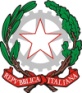 Ministero IstruzioneAMBITO TERRITORIALE 0013 ISTITUTO COMPRENSIVO STATALE 71° AGANOOR – MARCONIc. f. 80024920631 - Cod. mecc. NAIC8CK00CTraversa dell’Abbondanza – 80145 – NAPOLISegreteria Tel 081/7403636 Indirizzo di posta elettronica: naic8ck00c@istruzione.itwww.aganoormarconi.edu.itALLEGATO 2 - COLLAUDATOREAVVISO PUBBLICO PROT. N. 10812 DEL 13/05/2021 “SPAZI E STRUMENTI DIGITALI PERLE STEM”. Decreti del Direttore della Direzione Generale per i fondi strutturali per l’istruzione, l’edilizia scolastica e la scuola digitale 20/07/2021, n. 201 e 6/10/2021 n. 321. Missione 4, Componente 1, Investimento 3.2 del Piano Nazionale di Ripresa e Resilienza, relativa a “Scuola 4.0: scuole innovative, cablaggio, nuovi ambienti di apprendimento e laboratori”, FINANZIATO DALL’Unione Europea - Next Generation EUCUP: G69J21015380001*Tabella di autovalutazione*Compilazione solo a cura del candidatoL' ISTRUZIONE, LA FORMAZIONENELLO SPECIFICO SETTORE IN CUI SI CONCORREL' ISTRUZIONE, LA FORMAZIONENELLO SPECIFICO SETTORE IN CUI SI CONCORREL' ISTRUZIONE, LA FORMAZIONENELLO SPECIFICO SETTORE IN CUI SI CONCORREL' ISTRUZIONE, LA FORMAZIONENELLO SPECIFICO SETTORE IN CUI SI CONCORREL' ISTRUZIONE, LA FORMAZIONENELLO SPECIFICO SETTORE IN CUI SI CONCORREL' ISTRUZIONE, LA FORMAZIONENELLO SPECIFICO SETTORE IN CUI SI CONCORREL' ISTRUZIONE, LA FORMAZIONENELLO SPECIFICO SETTORE IN CUI SI CONCORREL' ISTRUZIONE, LA FORMAZIONENELLO SPECIFICO SETTORE IN CUI SI CONCORREL' ISTRUZIONE, LA FORMAZIONENELLO SPECIFICO SETTORE IN CUI SI CONCORREL' ISTRUZIONE, LA FORMAZIONENELLO SPECIFICO SETTORE IN CUI SI CONCORREL' ISTRUZIONE, LA FORMAZIONENELLO SPECIFICO SETTORE IN CUI SI CONCORREL' ISTRUZIONE, LA FORMAZIONENELLO SPECIFICO SETTORE IN CUI SI CONCORREL' ISTRUZIONE, LA FORMAZIONENELLO SPECIFICO SETTORE IN CUI SI CONCORREL' ISTRUZIONE, LA FORMAZIONENELLO SPECIFICO SETTORE IN CUI SI CONCORREPUNTIN. riferimento del curriculumDa compilare a cura del candidatoDa compilare a cura della Commissione/DSA1. LAUREA (vecchio ordinamento o magistrale)110/110 e lode20A1. LAUREA (vecchio ordinamento o magistrale)Da 106 a  110/11018A1. LAUREA (vecchio ordinamento o magistrale)Da 106 a  110/11018A1. LAUREA (vecchio ordinamento o magistrale)Da 101 a  105/11012A1. LAUREA (vecchio ordinamento o magistrale)Da 101 a  105/11012A1. LAUREA (vecchio ordinamento o magistrale)Fino a 100/1106A1. LAUREA (vecchio ordinamento o magistrale)Fino a 100/1106A2.LAUREA (triennale, in alternativa al punto A1)110/110  e lode10A2.LAUREA (triennale, in alternativa al punto A1)Da 106 a  110/1109A2.LAUREA (triennale, in alternativa al punto A1)Da 101 a  105/1106A2.LAUREA (triennale, in alternativa al punto A1)Fino a 100/1103A3.DIPLOMA(in alternativa ai punti A1 e A2)4A4.DOTTORATO DI RICERCA 5A5.MASTER UNIVERSITARIO DI II LIVELLO 5A6.MASTER UNIVERSITARIO DI I LIVELLO(in alternative al punto A5)3LE CERTIFICAZIONI OTTENUTE NELLO SPECIFICO SETTORE IN CUI SI CONCORRELE CERTIFICAZIONI OTTENUTE NELLO SPECIFICO SETTORE IN CUI SI CONCORRELE CERTIFICAZIONI OTTENUTE NELLO SPECIFICO SETTORE IN CUI SI CONCORRELE CERTIFICAZIONI OTTENUTE NELLO SPECIFICO SETTORE IN CUI SI CONCORRELE CERTIFICAZIONI OTTENUTE NELLO SPECIFICO SETTORE IN CUI SI CONCORRELE CERTIFICAZIONI OTTENUTE NELLO SPECIFICO SETTORE IN CUI SI CONCORRELE CERTIFICAZIONI OTTENUTE NELLO SPECIFICO SETTORE IN CUI SI CONCORREB1.COMPETENZE I.C.T. CERTIFICATEriconosciute dal MIURMax 3 cert.1 punti cad.B1.COMPETENZE I.C.T. CERTIFICATEriconosciute dal MIURMax 3 cert.1 punti cad.B2.COMPETENZE LINGUISTICHE CERTIFICATE LIVELLO C13 puntiB3.COMPETENZE LINGUISTICHE CERTIFICATE LIVELLO B2(in alternativa a C1)2 puntiB4.COMPETENZE LINGUISTICHE CERTIFICATE LIVELLO B1(in alternativa a B2)1 puntoLE ESPERIENZE NELLO SPECIFICO SETTORE IN CUI SI CONCORRELE ESPERIENZE NELLO SPECIFICO SETTORE IN CUI SI CONCORRELE ESPERIENZE NELLO SPECIFICO SETTORE IN CUI SI CONCORRELE ESPERIENZE NELLO SPECIFICO SETTORE IN CUI SI CONCORRELE ESPERIENZE NELLO SPECIFICO SETTORE IN CUI SI CONCORRELE ESPERIENZE NELLO SPECIFICO SETTORE IN CUI SI CONCORRELE ESPERIENZE NELLO SPECIFICO SETTORE IN CUI SI CONCORREC1.ISCRIZIONE ALL' ALBO PROFESSIONALE Max 10 anni1 punto per annoC1.ISCRIZIONE ALL' ALBO PROFESSIONALE Max 10 anni1 punto per annoC2.ESPERIENZE DI DOCENZA O COLLABORAZIONE CON UNIVERSITA’ ENTIMax 41 punto cadC3.ESPERIENZE DI COLLAUDATORE NEI PROGETTI FINANZIATI DAL FSE (PON-POR) NEI PROGETTI FINANZIATI DAL FSE (PON-POR) PNRR O PROGETTI COMUNQUE FINANZIATI DALLO STATO E DA ALTRI ENTI   Max 6Max 65 punto cad.C4.PER OGNI ESPERIENZA   COMPROVATA NELL’AMBITO DEI PON FSE, PON FESR e PORMax 5Max 53 punto cad.C4.PER OGNI ESPERIENZA   COMPROVATA NELL’AMBITO DEI PON FSE, PON FESR e PORMax 5Max 53 punto cad.C4.PER OGNI ESPERIENZA   COMPROVATA NELL’AMBITO DEI PON FSE, PON FESR e PORMax 5Max 53 punto cad.C4.PER OGNI ESPERIENZA   COMPROVATA NELL’AMBITO DEI PON FSE, PON FESR e PORMax 5Max 53 punto cad.C5.CONOSCENZESPECIFICHE DELL'ARGOMENTO(documentate attraverso pubblicazioni)  Max. 5  Max. 51 punto cad.C5.CONOSCENZESPECIFICHE DELL'ARGOMENTO(documentate attraverso pubblicazioni)  Max. 5  Max. 51 punto cad.C5.CONOSCENZESPECIFICHE DELL'ARGOMENTO(documentate attraverso pubblicazioni)  Max. 5  Max. 51 punto cad.C5.CONOSCENZESPECIFICHE DELL'ARGOMENTO(documentate attraverso pubblicazioni)  Max. 5  Max. 51 punto cad.C5.CONOSCENZESPECIFICHE DELL'ARGOMENTO(documentate attraverso pubblicazioni)  Max. 5  Max. 51 punto cad.TOTALE